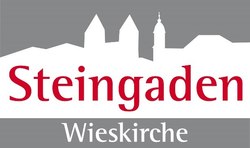 Hiermit melde ich mich verbindlich zur Familienfreizeit vom 29.5. – 1.6.2020 Steingaden/Allgäu an.
Name:  			Vorname: 				Strasse: ______________		Ort: 			Telefon: _			E-Mail: ________________________Anzahlung: ______________________Unterschrift: _____________________Anreise:  Privat-PWs/Fahrgemeinschaften
Leitung:   Pfarrer Christoph SauerKosten:  55 € im DZ, 63,50 € im EZ (HP)  64 € im DZ, 72,50 € im EZ  (VP)
  Die Angaben verstehen sich pro 
  ganzer Tag. Für Kinder gibt es 
  einen nach Alter reduzierten Satz.Anschrift:  Hotel und TagungsstätteKarl-Eberth-Haus
Graf-Dürckheim-Strasse 10D- 86989 SteingadenAnmeldung:  Mit angehängtem Abschnitt beim   
  Evangelisch-reformierten Pfarramt 
  Bad Ragaz-Pfäfers bis spätestens:     
                30.3.2020

Miteinander Pfingsten 
feiernFamilienfreizeit 
der Evang.–ref. Kirchgemeinde
  Bad Ragaz-Pfäfers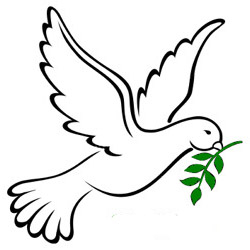 29.5. bis 1.6.2020Karl-Eberth-Haus
D-86989 SteingadenProgramm (Inoffiziell)Freitag, 29.05.202017.30 Uhr Anreise18:00 Uhr Abendessen
19:30 Uhr Kennenlernen des Hauses
                 und seiner Geschichte
20:15 Uhr Gemütliches Beisammensein  Samstag, 30.05.202008:00 Uhr Andacht08:15 Uhr Frühstück09:30 Uhr Spaziergang 
                 zur Wieskirche und Besichtigung   
                 (UNESCO-Weltkulturerbe)12:30 Uhr Mittagessen/Mittagspause14:00 Uhr Flossfahrt auf dem Lech 18:00 Uhr Abendessen20:00 Uhr SpieleabendSonntag, 31.5.202008:15 Uhr Frühstück09:30 Uhr Pfingstgottesdienst
10.45 Uhr Führung durch das Welfenmünster12:00 Uhr Mittagessen/Mittagpause13:30 Uhr Ausflug nach Füssen  
                 und zum sagenumwobenen Alatsee 18:00 Uhr Grillieren20:00 Uhr FilmabendMontag, 11.06.200708:00 Uhr Andacht08:15 Uhr Frühstück
09.15 Uhr RückreiseDas vorgängige Programm ist ein Vorschlag. Es besteht die Möglichkeit, den Tag alternativ zu gestalten. - - - - - - - - - - - - - - - - - - - - - - - - - - - - - - - - - - - - - - - - - - - - - - - - - -Absender:          Bitte zurück an:
          Evang.- reform. Pfarramt Bad Ragaz-Pfäfers          Maienfelderstrasse 13 
          7310 Bad Ragaz